РЕШЕНИЕСовета народных депутатов муниципального образования«Гиагинский район»от «31» марта 2022 года №549ст. ГиагинскаяОб отчете об итогах деятельностиСовета народных депутатов муниципального образования «Гиагинский район» за 2021 год	Заслушав отчет об итогах деятельности Совета народных депутатов муниципального образования «Гиагинский район» за 2021 год, руководствуясь п.5 статьи 21 Устава МО «Гиагинский район», Совет народных депутатов МО «Гиагинский район»Р Е Ш И Л:1. Принять к сведению отчет об итогах деятельности Совета народных депутатов МО «Гиагинский район» за 2021 год (прилагается).2. Опубликовать отчет об итогах деятельности Совета народных депутатов МО «Гиагинский район» за 2021 год в «Информационном бюллетене муниципального образования «Гиагинский район», сетевом источнике публикаций МУП «Редакция газеты «Красное знамя», а также разместить на официальном сайте администрации муниципального образования «Гиагинский район».3. Настоящее решение вступает в силу со дня его принятия.Глава МО «Гиагинский район»                              Заместитель председателя                                                                                    Совета народных депутатов                                                                                МО «Гиагинский район»____________ А.Н. Таранухин                                ___________К.А. ДеркачевОтчет об итогах деятельности Совета народных депутатовмуниципального образования «Гиагинский район за 2021 годВ соответствии с Федеральным законом от 06.10.2003 г. № 131-ФЗ «Об общих принципах организации местного самоуправления в Российской Федерации» и Уставом муниципального образования «Гиагинский район» представляю вашему вниманию отчет о деятельности Совета народных депутатов муниципального образования «Гиагинский район» за 2021 год.Совет народных депутатов муниципального образования «Гиагинский район» - представительный орган муниципального образования «Гиагинский район», обладающий правом представлять интересы населения муниципального образования «Гиагинский район» и принимать правовые акты, устанавливающие правила, обязательные для исполнения всеми расположенными на территории муниципального образования «Гиагинский район» муниципальными органами и их должностными лицами, общественными организациями, предприятиями и учреждениями независимо от их подчиненности и форм собственности, а также гражданами. Совет народных депутатов муниципального образования «Гиагинский район» (далее – Совет народных депутатов) действует на основании Конституции Российской Федерации, Федерального закона от 06.10.2003 г. № 131-ФЗ «Об общих принципах организации местного самоуправления в Российской Федерации», Закона Республики Адыгея от 31.03.2005 г. № 294 «О местном самоуправлении», Устава муниципального образования «Гиагинский район», Регламента Совета народных депутатов муниципального образования «Гиагинский район».Установленная численность депутатов Совета народных депутатов составляет 15 человек. В июне 2020г. досрочно сложила полномочия депутат Совета народных депутатов – Медведева Екатерина Владимировна, в сентябре 2021 года два депутата – Викленко Ирина Анатольевна и Купин Александр Анатольевич досрочно прекратили осуществление полномочий в связи с избранием их в Государственный Совет-Хасэ Республики Адыгея. Таким образом, на 31.12.2021 г. Совет народных депутатов состоял из 12 депутатов. Из них 11 депутатов осуществляют свою деятельность на непостоянной основе. На постоянной основе в Совете народных депутатов работает один депутат – председатель Совета народных депутатов муниципального образования «Гиагинский район».В Совете народных депутатов зарегистрирована фракция «Единая Россия», в состав которой входит 10 депутатов. Вопросы, относящиеся к исключительной компетенции Совета народных депутатов, отражены в статье 21 Устава муниципального образования «Гиагинский район». Устав муниципального образования «Гиагинский район» (с изменениями и дополнениями) размещен на официальном сайте администрации МО «Гиагинский район».Организация деятельности Совета народных депутатов осуществлялась в соответствии с Федеральным законом от 06.10.2003 г. № 131-ФЗ «Об общих принципах организации местного самоуправления в Российской Федерации», Уставом муниципального образования «Гиагинский район», Регламентом Совета народных депутатов, на основе плана работы Совета народных депутатов муниципального образования «Гиагинский район» четвертого созыва на 2021 год.Деятельность Совета народных депутатов осуществлялась коллегиально, основной формой работы являлись заседания (сессии). Заседания проходили в открытой форме, с участием главы муниципального образования «Гиагинский район», прокурора Гиагинского района, руководителей  структурных подразделений администрации муниципального образования «Гиагинский район», представителей средств массовой информации и проводились в установленные Регламентом Совета народных депутатов сроки, с учетом необходимости соблюдения участниками мер социального дистанцирования и использованием средств индивидуальной защиты. Совет народных депутатов в отчетном году провел 16 заседаний,  из них 6 внеочередных, на которых было рассмотрено 108 вопросов, правотворческая инициатива по внесению которых принадлежала главе муниципального образования «Гиагинский район», председателю Совета народных депутатов, прокуратуре Гиагинского района. Из 108 решений, принятых Советом народных депутатов в отчетном году, 35 - нормативные правовые акты.Безусловно, ключевыми вопросами, рассматриваемыми Советом народных депутатов, являются вопросы бюджетной, экономической и налоговой политики. Всего за прошедший год принято 10 правовых актов, регулирующих отношения в бюджетной сфере, в том числе 4 раза вносились изменения и дополнения в бюджет муниципального образования «Гиагинский район» на 2021 год и на плановый период 2022 и 2023 годов. В рамках осуществления предоставленных функций в сфере управления и распоряжения муниципальной собственностью района в отчетном году представительным органом было принято 34 решения, которые касались вопросов дачи согласия на прием в муниципальную собственность  имущества, на передачу муниципального имущества, на приватизацию жилых помещений, а также определяющих порядок управления и распоряжения муниципальной собственностью района.В отчетном периоде в Устав муниципального образования «Гиагинский район» дважды вносились изменения, в целях приведения основного нормативного правового акта муниципального образования в соответствие с нормами федерального и регионального законодательства. Принятию решений Совета народных депутатов о внесении изменений в Устав муниципального образования предшествовали публичные слушания, назначенные и проведенные представительным органом в установленном порядке. Учитывая, что публичные слушания являются одной из форм участия населения в осуществлении местного самоуправления, жители района заблаговременно оповещались о времени, дате и месте проведения публичных слушаний. В рамках деятельности по приведению муниципальной нормативной базы в соответствие с законодательством в сфере противодействия коррупции Советом народных депутатов в 2021 году принято 2 нормативных правовых акта. Одним из важнейших направлений деятельности Совета народных депутатов является контроль за исполнением органами местного самоуправления и должностными лицами местного самоуправления полномочий по решению вопросов местного значения. В течение года на заседаниях Совета народных депутатов и постоянных комиссий заслушивались информации и отчеты администрации муниципального образования «Гиагинский район» по наиболее важным и актуальным вопросам, проблемам, по исполнению муниципальных программ. В течение 2021 года на заседаниях Совета народных депутатов было заслушано 7 отчетов и информаций.Решениями Совета народных депутатов ежегодно утверждаются и принимаются к сведению отчеты должностных лиц органов местного самоуправления муниципального образования «Гиагинский район» о проделанной работе и выполнении ранее принятых решений Совета народных депутатов, в отчетном периоде заслушаны отчеты  о результатах деятельности администрации и главы муниципального образования «Гиагинский район» за 2020 год, о деятельности Контрольно-счетной палаты муниципального образования «Гиагинский район» за 2020 год, об исполнении бюджета муниципального образования «Гиагинский район» за 2020 год.В отчетном году в соответствии с требованиями Федерального закона от 07.02.2011 г. № 3-ФЗ «О полиции» был заслушан и принят к сведению отчет об итогах оперативно-служебной деятельности Отдела МВД России по Гиагинскому району за 2020 год. В соответствии с требованиями законодательства Российской Федерации и Республики Адыгея в установленные сроки были приняты решения о назначении и проведении конкурса по отбору кандидатур на должность главы муниципального образования «Гиагинский район», о формировании конкурсной комиссии, а также о назначении и проведении выборов главы муниципального образования «Гиагинский район» по результатам конкурса. Материально-техническое, организационное и информационное обеспечение деятельности конкурсной комиссии по отбору кандидатур на должность главы муниципального образования «Гиагинский район» осуществлялось Советом народных депутатов. 25 февраля 2021 года на 49-й сессии был избран глава муниципального образования «Гиагинский район». Также, в компетенцию Совета народных депутатов муниципального образования «Гиагинский район» входит принятие решений о поощрении граждан района за особые заслуги перед районом. Ежегодно на сессии Совета народных депутатов муниципального образования «Гиагинский район» проходит рассмотрение кандидатур для занесения на Доску Почета и награждения званием «Почетный Гражданин». В 2021 году звание «Почетный Гражданин» Гиагинского района присвоено: Постовой Валентине Кирилловне и Шепеленко Николаю Васильевичу.Председатель Совета народных депутатов МО «Гиагинский район» принимал участие в заседаниях Государственного Совета-Хасэ Республики Адыгея, а также в заседаниях Совета законодателей при Государственном Совете-Хасэ Республики Адыгея.	В процессе разработки и принятия проектов нормативных правовых актов Советом народных депутатов на постоянной основе осуществлялось взаимодействие с прокуратурой Гиагинского района. В течение 2021 года в прокуратуру Гиагинского района направлялись проекты нормативных правовых актов, внесенных на рассмотрение Совета народных депутатов, уведомления о дате проведения сессий Совета народных депутатов и проекты повесток заседаний. В отчетном году заключения прокуратуры Гиагинского района о выявлении в проектах нормативных правовых актов положений, противоречащих Конституции Российской Федерации, федеральному законодательству, Конституции Республики Адыгея, законодательству Республики Адыгея в Совет народных депутатов не поступали. Из надзорного органа в Совет народных депутатов в 2021 году поступили 2 предложения о внесении изменений в Устав муниципального образования «Гиагинский район».В отчетном периоде, использовалась практика проведения совместного заседания постоянных комиссий, на которых рассматривались вопросы, предложенные в повестку сессий. Проведено 10 совместных заседаний постоянных депутатских комиссий, на которых было рассмотрено 65 вопросов. Постоянные комиссии проводили свою работу в тесном взаимодействии со структурными подразделениями и должностными лицами администрации муниципального образования «Гиагинский район», действовали в сотрудничестве с контрольно-счетным органом муниципального образования «Гиагинский район». В процессе работы депутаты вносили предложения, замечания по рассматриваемым вопросам.Важным направлением в деятельности Совета народных депутатов остается работа с населением. Следует отметить, что в практике работы председателя и депутатов Совета народных депутатов так сложилось, что общение с избирателями ведется не только по установленному графику, но и в другие дни, когда жители обращаются с насущными проблемами, ведущее место среди которых занимают вопросы медицинского и социального обслуживания, трудоустройства, вопросы жилищно-коммунального хозяйства. Всем гражданам, обратившимся в течение отчетного периода к депутатам Совета народных депутатов были даны  ответы и разъяснения по решению проблем.В течение всего 2021 года депутаты использовали любые возможности для плодотворного взаимодействия со своими избирателями, органами местного самоуправления муниципального образования «Гиагинский район». Депутатский корпус принимал активное участие в общественно-политических и культурно-массовых мероприятиях, проводимых на территории Гиагинского района, в акциях и мероприятиях, направленных на осуществление адресной помощи медицинским и социальным учреждениям, малоимущим и особо нуждающимся категориям граждан.Безусловно, важным является опыт участия депутатов в проводимых совместно с представителями администрации муниципального образования «Гиагинский район» осмотрах, строящихся и вводимых в эксплуатацию объектов инфраструктуры района, благоустройства, объектов социальной направленности. Депутаты Совета народных депутатов всегда открыты для общения со своими избирателями и готовы к дальнейшему конструктивному сотрудничеству в рамках реализации поставленных задач. За отчетный период в адрес депутатов Совета народных депутатов муниципального образования «Гиагинский район» поступило в устной форме 85 обращений и 11 письменных обращений.Основными из вопросов, указанных в обращениях были: -оказание помощи в ремонте СДК ст.Келермесской;-восстановление домовладения после пожара; -оказание помощи в улучшении материально-технической базы образовательных организаций и учреждений культуры;-оказание помощи в получении материнского капитала;-оказание помощи в организации поездок, участия в конкурсах, соревнованиях учащихся образовательных организаций и воспитанников учреждений культуры.Во исполнение Федерального закона от 09.02.2009 г. № 8-ФЗ «Об обеспечении доступа к информации о деятельности государственных органов и органов местного самоуправления» осуществлялось оперативное размещение актуальной информации на официальном сайте администрации муниципального образования «Гиагинский район» в разделе «Совет народных депутатов». Информирование населения Гиагинского района о предстоящем заседании Совета народных депутатов и вопросах, планируемых к рассмотрению, осуществлялось в районной газете «Красное знамя».Под особым контролем находились нормативные правовые акты Совета народных депутатов, вступающие в силу только после их официального опубликования. В рамках реализации положений Закона Республики Адыгея от 23.12.2008 г. № 223 «О Регистре муниципальных нормативных правовых актов Республики Адыгея» все принятые Советом народных депутатов нормативные правовые акты направлены в Комитет Республики Адыгея по взаимодействию с органами местного самоуправления для включения их в Регистр муниципальных нормативных правовых актов Республики Адыгея.В отчетном году экспертные заключения уполномоченного органа по ведению регистра о выявлении в муниципальных нормативных правовых актах положений, противоречащих Конституции Российской Федерации, федеральному законодательству, Конституции Республики Адыгея, законодательству Республики Адыгея и Уставу муниципального образования «Гиагинский район», в Совет народных депутатов не поступали. На основании предложения председателя Комитета Республики Адыгея по взаимодействию с органами местного самоуправления, поступившего в Совет народных депутатов, были внесены изменения в Положение о порядке проведения конкурса по отбору кандидатур на должность главы муниципального образования «Гиагинский район» и выборов главы муниципального образования «Гиагинский район» по результатам конкурса.Советом народных депутатов МО «Гиагинский район» велся аккаунт в социальной сети «Инстаграмм», где размещались информация и материалы по участию председателя и депутатов в различных республиканских и районных мероприятиях, работа комиссий и проведение сессий, принятие законопроектов и иной информации, которая затрагивает права и свободы человека и гражданина. С целью военно-патриотического воспитания, взаимодействия с администрациями сельских поселений, поддержки образовательных организаций, учреждений культуры, поддержки спорта и общественных организаций, депутаты Совета народных депутатов МО «Гиагинский район» совместно с администрацией МО «Гиагинский район» принимали участие в:-   отчетах глав сельских поселений Гиагинского района;-   митинге по убиенным казакам ст.Гиагинской - митинге по освобождению Гиагинского района от немецко-     фашистских захватчиков;- митинге, посвященному Дню памяти на Чернобыльской АЭС;- работе Совета законодателей при Госсовете РА;- конкурсе учитель года и воспитатель года;- районном турнире по волейболу, памяти Н.А.Тищенко;- спортивном мероприятии - зарядка с чемпионом;- поздравление ветеранов ВОВ, юбиляров в течение года;- вручение телефонов от ВПП «Единая Россия» ветеранам ВОВ;- поздравление работников культуры с профессиональным праздником;- рассмотрение жалобы с выездом в ст.Дондуковскую, совместно с председателем Госсовета РА Нарожным В.И.;- мероприятии по открытию мемориальной доски в Дондуковском Доме культуры;- мероприятии Елка желаний;- в целях борьбы с COVID-19, при финансовой помощи Болокова Магомета Адамовича, Гиагинской ЦРБ была вручена машина «Газель».В рамках «Часа администрации» депутатами Совета регулярно заслушивались информации по различным направлениям текущей деятельности администрации района: о развитии культурно-досуговой деятельности в муниципальном образовании «Гиагинский район», о готовности образовательных учреждений Гиагинского района к началу нового 2020-2021 учебного года и другим ключевым вопросам работы администрации района.Проведены организационные мероприятия по предоставлению депутатами Совета народных депутатов сведений о своих доходах, расходах, об имуществе и обязательствах имущественного характера, а также сведений о доходах, расходах, об имуществе и обязательствах имущественного характера своих супруг (супругов) и несовершеннолетних детей в установленный законодательством срок. Также, в установленный срок данные сведения были размещены на официальном сайте муниципального образования «Гиагинский район» в разделе «Совет народных депутатов».Оценивая итоги 2021 года в целом, можно отметить, что Советом народных депутатов проделан достаточный объем работы по реализации полномочий, обусловленных Федеральным законом от 06.10.2003 г. № 131-ФЗ «Об общих принципах организации местного самоуправления в Российской Федерации», Законом Республики Адыгея от 31.03.2005 г. № 294 «О местном самоуправлении», Уставом муниципального образования «Гиагинский район» и иными нормативными правовыми актами, регулирующими вопросы местного самоуправления. Деятельность Совета народных депутатов осуществлялась в конструктивном сотрудничестве с администрацией муниципального образования «Гиагинский район», органами местного самоуправления района. Общая задача органов местного самоуправления состоит в эффективном исполнении всех возложенных полномочий в рамках имеющихся финансовых возможностей, поэтому работа всех ветвей власти, общественности в текущем году должна оставаться такой же конструктивной, плодотворной и строиться на принципах взаимного уважения и взаимопонимания во благо жителей Гиагинского района.Успехи района – это результат совместного труда сидящих в этом зале и всех жителей района. Опираясь на достигнутое, мы ставим задачи на перспективу, над чем призываю совместно и серьезно работать, включая все имеющиеся ресурсы и резервы для достижения всех целей.Совет выражает благодарность главе муниципального образования, прокуратуре Гиагинского района, главам сельских поселений МО «Гиагинский район», руководителям структурных подразделений администрации, Совету ветеранов Гиагинского района за тесное сотрудничество и выражает надежду, что совместная плодотворная деятельность окажет положительное влияние на решение актуальных социальных и экономических проблем района,  повышение уровня жизни населения муниципального образования «Гиагинский район».                                          Спасибо за внимание!              РЕСПУБЛИКА АДЫГЕЯСовет народных депутатов         муниципального образования     «Гиагинский район»АДЫГЭ РЕСПУБЛИКЭМКIЭМуниципальнэ образованиеу «Джэджэ районным» инароднэ депутатхэм я Совет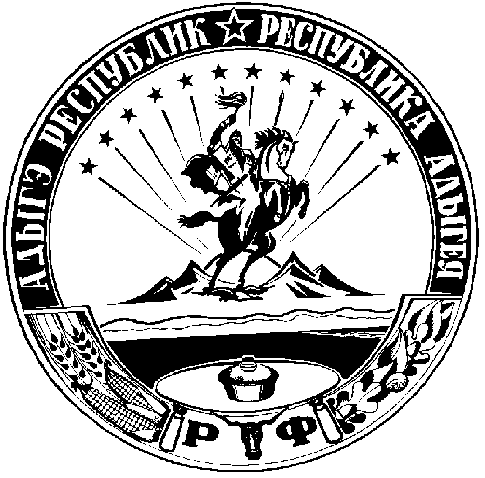 